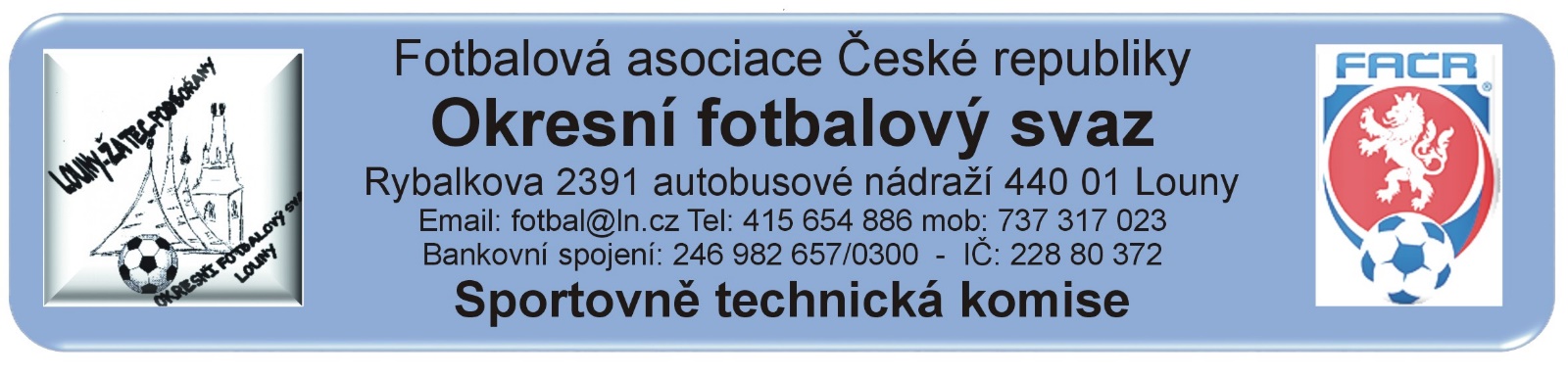 ZÁPIS č. 20 / 2017Datum konání:  11. dubna 2018Přítomni: Mička,   RubešOmluveni: Vokurka (práce),  Pavlas – zprávu o vyhodnocení soutěže podali písemně.Host:  Došlá pošta: Sok. Lenešice – žádost o udělení výjimky pro soutěž ml. přípravky.SK Černčice, Sj Žatec, FK Dobroměřice, FK Postoloprty, Havran Kryry – vyjádření k výjimce Sok. LenešiceSok. Lenešice – změna termínů B družstvaZměny termínů, popř. výkopů:STK schválila bez poplatku změny utkání 2017424:STK schválila změnu termínu za  poplatek 300.- Kč:2017424A3A1804 SK Bezděkov – Sok. Lipenec 2.6.2018 ve 13:30 hod., 2017424A3A1705 Sok. Lenešice B – Sok. Pátek 27.5.2018 ve 13:30 hod., 2017424A3A1504 Sok. Lenešice B – Sok. Bezděkov 13.5.2018 ve 13:30 hod. STK schválila změny termínů za  poplatek 400.- Kč :STK schválila změny termínů za  poplatek 600.- Kč :Poplatek za změnu termínu bude účtován tučně vytištěnému oddílu (žádajícímu).STK žádá oddíly aby zkontrolovaly zda uvedené změny jsou zaneseny v IS, v případě nesrovnalostí informujte sekretáře OFS.STK připomíná,  že žádosti o změny  termínů si provádí klub prostřednictvím  IS.  Schvalování výsledků utkání:Okresní přebor dospělých 2017424A1A: 16.kolo (16),  7. – 8. dubna 2018všechna utkání sehrána, výsledky schváleny. Závady:  1601 Libčeves – Dobroměřice B – nepotvrzení zákl. údajů v ZoU vedoucím družstva hostů.3. třída dospělých 2017424A2A: 16.kolo (16),  7. – 8. dubna 2018všechna utkání sehrána, výsledky schváleny. Závady:  1601 Měcholupy – Chlumčany B, domácí nepotvrdili v ZoU zákl. údaje.4. třída dospělých 2017424A3A: 10.kolo (10),  7. – 8. dubna 2018všechna utkání sehrána, výsledky schváleny. Závady: Bez závadMF starších žáků 2017424E1A: 13.kolo (14. Berger),  7. – 8. dubna 2018Vyjma utkání 1402 Perštejn - Bezděkov utkání sehrána, výsledky schváleny. Závady:  1402 Perštejn – Bezděkov - nedostavení Sok. BezděkovOP starší přípravky 2017424G1A:  13.kolo (14. Berger), 7. – 8. dubna 2018Vyjma odložených utkání Kr. Dvůr – Podbořany a Cítoliby – Kryry utkání sehrána, výsledky schváleny, Závady:  1403 Černčice – Postoloprty, v ZoU uvedena nesprávná doba hry.OP mladší přípravky 2017424H1A:  11.kolo (12. Berger),  7. – 8.  dubna 2018Všechna utkání sehrána, výsledky schválenyZávady:  Bez závadRozhodnutí STK:STK zamítá žádost o udělení výjimky na možnost nastupování hráčů ročníku 2008 v soutěži mladších přípravek družstva Sokola Lenešice OFS Louny odešle fin. náhradu Sp. Perštejn ve výši 1.500.- Kč za nedostavení družstva starších žáků Sokola Bezděkov v MF SOP. Uvedená fin. částka bude zanesena do sběrné faktury Sokola Bezděkov.STK připomíná klubům povinnost předložit před každým utkáním seznam hráčů (tzv. fotovýpis). Nepředložení uvede rozhodčí utkání do zprávy rozhodčího.Předání  ostatním odborným komisím:Komise rozhodčích:Disciplinární komise:Z důvodu vyloučení hráče byly předány ZoU A2A1604, A1A1601 a 1605 E1A1402 - nedostavení Sok.Bezděkov na utkání 2017424E1A1402 do Perštejna, s návrhem na kont. výsledek a uložení fin. pokuty dle RMS.Řízení o uložení pořádkové pokuty:  STK podle § 32, odst. 1, procesního řádu FAČR, zahájila řízení o uložení pořádkové pokuty vůči níže uvedeným klubům. Podle § 33, odst. 1, procesního řádu FAČR, považuje STK skutková zjištění pro uložení pořádkové pokuty za dostatečná a ukládá klubům podle § 7, odst. 3, písm. d, SŘ FAČR, finanční pokutu. Evidence udělených ŽK v rámci utkání (RMS, příloha č. 6)4x ŽK – 100 Kč: Dospělí:  Kozly5x ŽK – 200 Kč: Pan. TýnecDospělí:  6x ŽK – 300 Kč: Dospělí:  7x a více ŽK – 400 Kč: Dospělí:  Finanční pokuty:SK Černčice 200.- Kč – V ZoU G1A1403 Černčice – Postoloprty uvedena nesprávná doba hry.Sok. Měcholupy 100.- Kč – Neuvedení trenéra družstva v ZoU A2A1501 Cítoliby B – MěcholupySok. Měcholupy 400.- Kč -  Nepotvrzení zákl. údajů po utkání A2A1601 Měcholupy – Chlumčany BFK Dobroměřice 400.- Kč – Nepotvrzení zákl. údajů po utkání A1A1601 Libčeves – Dobroměřice BPoplatky za změny termínů:SK Bezděkov 300.- Kč – změna termínu utkání 2017424A31804 Bezděkov - Lipenec.Sok. Lenešice 600.- Kč – změny termínů utkání A3A1504 Lenešice B – Bezděkov a A3A1705 Lenešice B - PátekPokuty a poplatky budou klubům zaneseny do sběrné faktury v IS.Poučení:Proti uvedeným rozhodnutím STK je možné podat odvolání do sedmi dnů k VV OFS, viz. Procesní řád Fotbalové asociace České republiky § 23. Odvolání musí ve lhůtě shora uvedené obsahovat náležitosti dle ust. § 25 ,st. 5  Procesního řádu. Odůvodnění rozhodnutí se vyhotovuje pouze za splnění podmínek uvedených v ust. § 26 odst. 2 Procesního řádu.                                                                                      Zapsal: Mička